IT Support/Desktop Support EngineerDear Sir,Good day to you! PT. I am an IT System Engineer with more than a year experience in reputed Indian IT firm. As my resume indicates, I have graduated my Bachelor's Degree, majoring in IT Engineering from Calicut University, India in May 2013. I am so passionate to work in IT administration/Support field. I am interested in a junior level position offering the opportunity for IT Support and sales assignments. My working experience will show you various skills I have developed during my 2 years of working as a Junior System Engineer and a Sales assistant:-Worked as Linux System engineer for more than One Year-Trained On Cisco Certified Network Associate (CCNA)-Hand on Webhosting, Desktop IT support and administration.-Installation and configuration of Oss like Windows (7,8,10) and Linux-Troubleshooting both hardware and software related problems-Troubleshooting problems related with email and FTP clients-Well familiar with Office 365, MS office (all versions), Managing user accounts, Internet access, office systems and applications.-Gathering customer information and making customer database-leading customers to deal the salesI've enclosed my CV for your information.As you can see, I have had extensive work experience as a System Engineer and Sales executive, giving me varied skills and the ability to work with many different types of people. I believe I could fit easily into your team.I am a conscientious person who works hard and pays attention to detail. I'm flexible, quick to pick up new skills and eager to learn from others. I also have lots of ideas and enthusiasm. I would be delighted to discuss about the vacancy with you at your convenience. In case you do not have any suitable openings at the moment, I would be grateful if you would keep my CV on file for any future possibilities.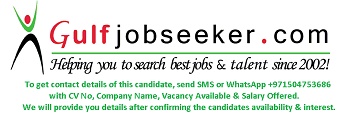     Gulfjobseeker.com CV No: 1515798